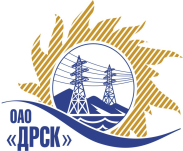 Открытое акционерное общество«Дальневосточная распределительная сетевая  компания»(ОАО «ДРСК»)Организатор: ОАО «Дальневосточная распределительная сетевая компания» (далее ОАО «ДРСК») (почтовый адрес: 675000, г. Благовещенск, ул. Шевченко 28, тел.: 8 (4162) 397-147, e-mail:  irduganova-in@drsk.ru ).Представитель Организатора: технический секретарь Закупочной комиссии Ирдуганова Ирина Николаевна специалист 1 категории отдела конкурсных закупок ОАО «ДРСК», 675000, г. Благовещенск, ул. Шевченко 28, тел.: 8 (4162) 397-147, e-mail:  irduganova-in@drsk.ru .Заказчик: ОАО «Дальневосточная распределительная сетевая компания» (далее ОАО «ДРСК») (почтовый адрес: 675000, г. Благовещенск, ул. Шевченко 28, тел.: 8 (4162) 397-147, e-mail:  irduganova-in@drsk.ru )Способ и предмет закупки: открытый запрос цен закупка Оборудование для защиты присоединений распределительных устройств 35кВ  (ЮЯ ЭС)Участники закупки: Участником запроса цен могут быть любые заинтересованные лица. Проведение закупки с использованием функционала электронной торговой площадки: «ДА» Интернет-сайте www.b2b-energo.ru Количество поставляемого товара, сроки поставки, место поставки товара: «В соответствии с  Приложением 1 (Техническое задание) к закупочной документации открытого запроса цен »Условия договора: В соответствии с  Приложением 2 (Проект договора) к закупочной документации открытого запроса цен».Начальная (максимальная) цена договора: 1 692 000,00 руб.  без учета НДС; 1 996 560 руб. с учетом НДС.Начальная (предельная) цена договора включает все расходы по поставки товара, все налоги (кроме НДС) и прочие сопутствующие затраты, обязательные платежи, связанные с поставкой товара, а также – все скидки, предлагаемые Участником.Срок предоставления Документации о закупке: с 16.03.2015 г. по 27.03.2015 г.Место подачи заявок на участие в закупке (адрес): www.b2b-energo.ru.  Порядок предоставления Документации о закупке: Документация по открытому запросу предложений размещена на сайте в информационно-телекоммуникационной сети «Интернет» www.zakupki.gov.ru  (далее – «Официальный сайт»), электронной торговой площадке на Интернет-сайте www.b2b-energo.ru, копия извещения размещена на Интернет-сайте Организатора по адресу: www.drsk.ru  в разделе «Закупки», «Сведения о закупках». Иные публикации не являются официальными и не влекут для Организатора запроса цен никаких последствий.Размер, порядок и сроки внесения платы, взимаемой заказчиком за предоставление Документации:  «не взимается»Обеспечение исполнения обязательств Участника закупки: «не предусмотрено»Требования к участникам: «Требования к участникам приведены в Документации о закупке».Сведения о дате начала и окончания приема заявок, месте и порядке их представления Участниками: Предложения представляются в соответствии с требованиями Закупочной документации через функционал ЭТП.  Дата начала подачи предложений на участие в закупке: «16» марта 2015 года.  Дата окончания приема предложений на участие в закупке: 15:00 часов местного (Благовещенского) времени (09:00 часов Московского времени) «27» марта 2015 года.Дата, время и место вскрытия конвертов с заявками на участие в закупке: Процедура вскрытия конвертов с предложениями участников состоится посредством функционала ЭТП 15:00 часов местного (Благовещенского) времени (09:00 часов Московского времени) «30» марта 2015 года.Дата, время и место рассмотрения заявок, подведения итогов закупки: Предполагается, что подведение итогов  запроса цен будет осуществлено в ОАО «ДРСК»   до «15» апреля 2015 года. Организатор вправе, при необходимости, изменить данный срок.Единственным критерием для определения Победителя является наименьшая цена предложения при условии соответствия самого предложения и предлагаемой продукции условиям настоящего запроса цен.Настоящее извещение не является извещением о проведении торгов и не имеет соответствующих правовых последствий.Организатор запроса цен оставляет за собой право предоставить Участникам возможность добровольно повысить предпочтительность их предложений путем снижения первоначальной (указанной в предложении) цены (переторжка), при условии сохранения остальных положений предложения без изменений.Организатор закупки имеет право отказаться от проведения закупки  в любой момент, не неся никакой ответственности перед Участниками закупки или третьими лицами, которым такое действие может принести убытки. Организатор закупки незамедлительно уведомляет всех Участников закупки об отказе от проведения закупки посредством размещения информации на Официальном сайте.Подробное описание закупаемой продукции и условий Договора, а также процедур закупки содержится в документации по закупке, которая размещена на Официальном сайте и является неотъемлемым приложением к данному извещению.Зам. председателя закупочной комиссии 2 уровня ОАО «ДРСК»                                                                 	 С.А.КоржовИЗВЕЩЕНИЕ О ПРОВЕДЕНИИ ОТКРЫТОГО ЭЛЕКТРОННОГО ЗАПРОСА ЦЕН (ОЗЦ ЭТП)закупка 871№ _361_/МТПиР                                                                            « 16» марта  2015 г.